Krajinou Českého krasu v obrazech Zdeňka Pátka  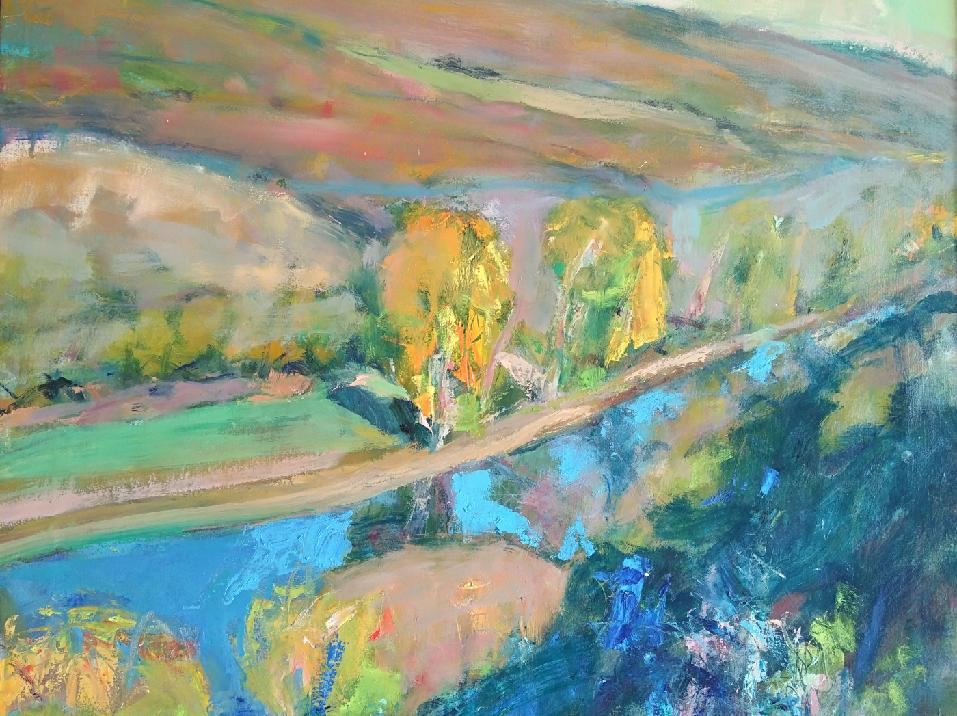 Na tuto výstavu jste zváni ve dnech 9. - 30. 11. 2021 do prostor křižovnického zámku v Dobřichovicích Vernisáž začíná v 17,00 hodin dne 8. 11. 2021úvodní slovo PhDr. Dušan Sedláček            Zahrají Michal a Mikeš PavlíkoviOtevřeno je každý den od 10,00 do 20,00 hodin